       T E H O S   s. r. o., 765 02 Otrokovice, tř. Tomáše Bati 1255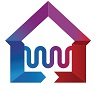                                    tepelné hospodářství a správa nemovitostíVÁŠ DOPIS ZNAČKY/ZE DNE	NAŠE ZNAČKA		VYŘIZUJE/LINKA		            OTROKOVICE					      Janeček /724 956 635	     dne 14. 1. 2021Objednávka č. M1/2021Objednáváme u Vás opravu vstupu do objektu čp. 1256. Cena bez DPH: 85 379,- KčTermín realizace: leden – únor 2021Ing. Drahomír JanečekPotvrzení objednávky:V plném rozsahu potvrzuji objednávku č. M1/2021 společnosti TEHOS s.r.o. a souhlasím s podmínkami uvedenými v objednávce včetně zveřejnění všech údajů (včetně údajů osobních) z této objednávky za účelem jejich zveřejnění v registru smluv. Datum:  ......................    Jméno: ......................................…………..........................................................................Dodavatel  podpis, razítkoŘEDITEL – 57 7 66 2301	PAM – 57 7 66 2305	IČ: 60731729PTZ – 57 7 66 2307	REF. TEPLA – 577 66 2304	DIČ: CZ60731729SPRÁVA NEMOV. – 57 7 66 2310	BANKOVNÍ SPOJENÍ	Zápis v OR u KS v BrněNÁJEMNÉ – 577 66 2314	KB Otrokovice	oddíl C, vložka 17511EKONOM. ÚSEK – 57 7 66 2303	č.ú.: 6605160207/0100 FAX – 577 66 230914MK stavební s. r. o.Záhumení 628763 63 Halenkovice